Fill In The Blanks…	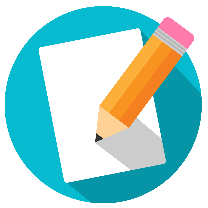 Expanding Harder BracketsDouble Brackets FormGridGridGridGridExpanded FormSimplified Expanded Form